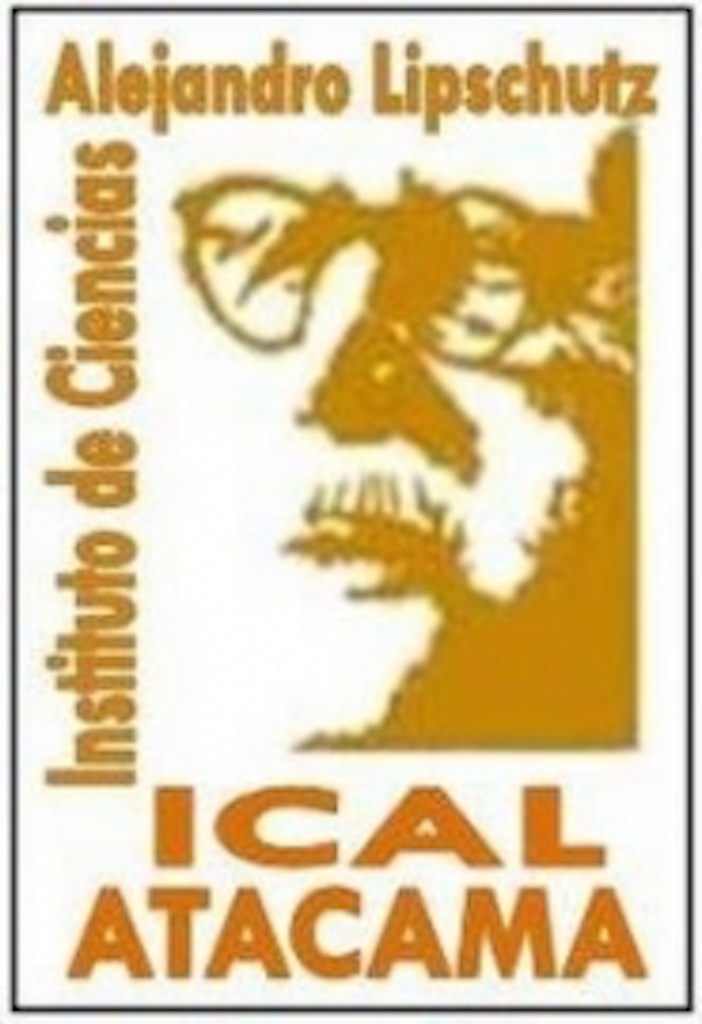 Introducción  	En este año electoral, en el cual  se cursa una reforma profunda a la educación y que abarca tanto el inicio del aprendizaje como la  carrera docente  y educación superior, es primordial elaborar propuestas que vayan  en directa  relación a la profundización de las transformaciones ya impulsadas  en el ámbito educativo, que generen las condiciones para recuperar la educación pública y que se condigan con  las necesidades sociales a nivel nacional y, en forma particular, que apunten a la solución de los problemas puntuales que tiene el distrito en esta temática, forjando así un cambio de fondo. Dentro de las transformaciones  que pretende generar la continuidad del  gobierno de la nueva mayoría, la herramienta principal con la que se cuenta es el programa de gobierno, por ende, para generar un programa que se condiga con las necesidades actuales, se requiere una mirada crítica de lo construido hasta ahora, estableciendo claramente cuáles son los desafíos para un nuevo gobierno.I- Factores Cuantitativos  	Actualmente, según el último estudio del INE del año 2015, la matrícula escolar en Atacama de todos los niveles es de 74.655 donde 38.193 mil son hombres y 36.462  mujeres. Por otra parte estos estudiantes estarían repartidos en 224 establecimientos, los cuales se clasifican en: -132 establecimientos municipales. -64  establecimientos particulares subvencionados. -28  establecimientos  particulares pagados. Cantidad de alumnos matriculados en educación publica 1- Educación pre- escolar y básica 	En educación escolar pre básica existen 8.023 estudiantes, distribuidos en establecimientos educacionales de toda la región,  de los cuales  4.984 pertenecen a establecimientos dependientes del estado, representando un 62,12%.  Sobre la  educación escolar básica existen 35.891 estudiantes, de los cuales 24.587 pertenecen a la educación publica,  representando un 68,5%.2- Educación media o secundaria 	Respecto a la Educación media o Secundaria, existen  17.323 estudiantes en el distrito, de los cuales 10.780 pertenecen a la educación pública, representando el 62,22%. Durante el año 2016 egresaron 3.256 estudiantes de este nivel,  1.485 pertenecientes a la modalidad  científico humanista (45,6%) y 1.771 pertenecientes a la modalidad técnico profesional (54,39%) .3- Educación para niños con necesidad de ayuda especiales	En el marco de la educación para niños con necesidad de ayudas especiales   existen 2.772 estudiantes en la región, de los cuales tan solo 464 alumnos pertenecen a la educación municipal (16,7%) y 2.308 (83,3%) pertenecen a escuelas particulares o particulares subvencionadas.4-Deserción escolar  	Los estudiantes Retirados del  sistema educacional durante el año 2016 corresponden a 878 estudiantes,  323 en la  etapa de  básica, 289 en la educación media  científico humanista y 266  de estudiantes  de técnicos profesionales. 5-Adultos que regularizan sus estudios  	La educación focalizada en la regularización de estudios en los   adultos tuvo una matricula de 1.939 alumnos, 288 estudiantes de educación básica , 1061 estudiantes de educación media  y 598 en modalidad técnico profesional.  6- Educación Superior  	En educación Superior  existen 12.128  alumnos matriculados,  de los cuales  6.373 pertenecen a las universidades públicas (52,55%), 1.109 en Universidades privadas (9,15%),  2.426 estudian en institutos profesionales (20%) y  2.220 estudian en institutos técnicos profesionales (18,3%). En la Universidad de Atacama, única universidad de carácter público presente en la región,   el 52 %  de los estudiantes  poseen el beneficio de la gratuidad.  B) Las reformas y la lucha contra una educación de bien de consumo 	El sistema educacional en chile, instaurado en la dictadura, categoriza los derechos sociales  en materia educacional como valor de cambio, favoreciendo a los actores privados, lo cual tiene como consecuencia el financiamiento vía voucher, consistiendo esto en una inversión del estado basada en aportes fiscales realizados através de un esquema de subvención educacional o subsidio por estudiante (subsidio a la demanda), el cual debe cubrir los gastos de operación y de capital de los establecimientos. El propósito de este mecanismo es promover la competencia entre las escuelas con financiamiento fiscal —tanto públicas como privadas— para atraer y retener alumnos, al hacer depender el ingreso financiero de los establecimientos de la elección que efectúen los alumnos y sus familias. El objetivo final buscado con este sistema es  “promover una mayor eficiencia y calidad de los servicios educacionales entregados por dichos establecimientos.”. Hoy por hoy, se puede afirmar que la aplicación de un modelo de mercado a la educación, lejos de asegurar la eficiencia y calidad de la misma, ha traído nefastas consecuencias, tales como la apertura indiscriminada de centros de estudios y carreras que no dicen relación con la necesidad real que tiene el país en cuanto a formación de competencias, el enriquecimiento de privados en desmedro de los estudiantes más vulnerables y la segregación social presente en todos los establecimientos educacionales a lo largo del país, por tanto, el problema fundamental de la educación en el país radica en el modelo de mercado aplicado a la misma, y se hace urgente realizar reformas que apunten a devolver el carácter de derecho fundamental al sistema educativo.En el Actual Gobierno, encabezado por las distintas fuerzas políticas del conglomerado de la  Nueva Mayoria,  se busca realizar, a través de un proceso de reformas, cambios estructurales que permitan mejorar la calidad de vida de la población chilena que en el ámbito educativo y proponer una reestructuración en el modelo educacional chileno  en la etapa preescolar , escolar , secundaria y superior, al alero de las exigencias de los movimientos estudiantiles que surgen desde la resistencia de la dictadura hasta el 2011.   
II Factores Cualitativos A) Reforma en la materia  Preescolar 

Mediante cuatro iniciativas legales, el Estado de Chile se ha hecho cargo de la importancia de este nivel educativo, cambiando la lógica de los jardines infantiles como guarderías, para transformarlos en espacios de formación, apoyo y cuidado integral para los niños y niñas que asisten a ellos: Nuevas exigencias para apertura y funcionamiento de jardines infantiles, creación de una Subsecretaría de Educación Parvularia y de una Intendencia fiscalizadora, y aumento de cobertura
   Según cifras del Ministerio de Educación, en la actualidad el nivel parvulario alcanza una cobertura aproximada al 49,7%  en niños menores de seis años. Este nuevo proyecto no está centrado específicamente en el incremento de la cobertura, delegando esa misión a otro eje de la política de Educación Parvularia. Desde el Mineduc explican que hace más de 10 años se incrementa gradualmente la cobertura tanto en pequeños de 2 a 4 años como en niveles de transición: pre kínder y kínder. Este Gobierno se está enfocando especialmente en la atención de niños de 0 a 2 años. En donde afirman, tener una deuda. Las objetivos son ambiciosos y se intenta llegar desde un 17 a un 30 por ciento de alcance en salas cunas, cifra cercana a la de los países OCDE. Sin embargo, esta parte de la reforma solo velará por la nueva institucionalidad educativa. Aunque los expertos señalan que para aumentar la cobertura es necesario implementar condiciones institucionales y que respondan a los requerimientos de cada uno de los establecimientos.B)  Reforma educacional en  la categoría básica y media El proyecto de Ley de nuevo Sistema de Nacional de Educación Pública plantea una nueva institucionalidad (compuesta por el Ministerio de Educación; una Dirección de Educación Pública; Servicios Locales de Educación; y Consejos Locales de Educación con participación de la comunidad).Establece que los niños, niñas, jóvenes y adultos de todos y cada una de las localidades del territorio nacional se educarán en ambientes de aprendizaje, que fomentan su desarrollo como personas integrales y sujetos de derecho del país.El proyecto considera que todos los establecimientos públicos deben tener como único foco el mejoramiento de la calidad educativa, y se apoya en recursos humanos, financieros y pedagógicos especializados, que aseguran la implementación de estrategias de desarrollo educacionales con pertinencia.Se establece una institucionalidad del Estado que lo compromete y hace responsable de la educación de los niños, niñas, jóvenes y adultos del país, con particular énfasis en el apoyo y acompañamiento técnico-pedagógico. Para esto se contará con Servicios Locales de Educación descentralizados. Crea un sistema de educación pública que da garantías de participación y transparencia. Para ello, se pondrán en marcha Consejos Locales de Educación, con representantes de las comunidades educativas, autoridades municipales, académicas y regionales.Se busca construir una Educación Pública donde los equipos directivos, los docentes, los asistentes de la educación y las comunidades educativas trabajan en redes de colaboración, con espacios de participación para compartir experiencias, aprender entre todos y promover el desarrollo de estrategias para responder a los desafíos educativos de sus comunidades.Se considera un sistema de educación pública que asegura condiciones de calidad educativa para todos los jardines infantiles, escuelas y liceos públicos del país, en áreas tales como implementación curricular, gestión pedagógica, convivencia escolar, inclusión y atención diferenciada a los y las estudiantes, recursos educativos y equipamiento educacional. 
 C) Reforma en la Educación Superior
 El proyecto  reforma a la educación Superior  consta de 6 puntos:- Creación y fortalecimiento de la institucionalidad del Sistema de Educación Superior: El proyecto crea la Subsecretaría de Educación Superior, órgano rector del sistema y encargado de proponer y ejecutar las políticas de educación superior; y la Superintendencia de Educación Superior, órgano fiscalizador del cumplimiento de la legislación aplicable. También se simplifican normas de la Comisión Nacional de Acreditación. Todos estos organismos conformarán el Comité de Coordinación del Sistema Nacional de Aseguramiento de la Calidad, que persigue un funcionamiento más integrado de toda la institucionalidad.- Aseguramiento de la calidad y resguardo de la fe pública: Actualmente, no es obligatorio contar con acreditación institucional. En tanto, en el caso de aquellas instituciones que sí deciden someterse a un proceso de acreditación, las áreas de investigación y vinculación con el medio sólo son evaluadas si éstas lo solicitan. La indicación sustitutiva aborda la elevación de los estándares y exigencias de los procesos de acreditación.- Fortalecimiento de la formación técnico-profesional: El proyecto de ley incorpora normas específicas para la evaluación de su calidad, distintas de las que se aplican a la educación universitaria. Además, en el Sistema Común de Acceso que se crea, la indicación incorpora un Comité Técnico Profesional que deberá validar los instrumentos que se utilizan para medir aprendizajes y habilidades.- Gratuidad en la educación superior: La indicación sustitutiva se enfoca en la regulación del financiamiento de la gratuidad, sin abordar temas relacionados con el financiamiento basal de las instituciones. Para ello establece que la Subsecretaría de Educación Superior determinará el nuevo valor de los aranceles, con la garantía de la participación de una Comisión de Expertos en la materia. Estos aranceles considerarán elementos como la estructura curricular, la calidad y tamaño de las instituciones y si estas se encuentran en regiones o no. Entendiendo la complejidad de esta tarea, transitoriamente, los aranceles regulados reconocerán el nivel, calidad y complejidad de la investigación que realizan las instituciones. Además, se consagra la política de gratuidad en un régimen permanente.- Prohibición efectiva del lucro: La indicación sustitutiva introduce la prohibición de que las instituciones estén controladas por entidades con fines de lucro; se consagra el deber de destinar los recursos de las instituciones de educación superior a los fines que les son propios; se incorporan deberes para los integrantes de los órganos de administración superior, particularmente el de velar por el interés de la institución; se regulan las operaciones con personas relacionadas; entre otras materias.Adicionalmente, y recogiendo el reproche social que ha suscitado la utilización de instituciones de educación superior como vehículo para el lucro de sus controladores, el texto incorpora un nuevo tipo penal de negociación incompatible para aquellas personas que tengan la capacidad de administrar el patrimonio de las instituciones de educación superior, castigando a quien celebre operaciones con personas relacionadas teniendo intereses propios o en beneficio de terceros, e incumpliendo las normas que el mismo proyecto de ley establece.Además, la Superintendencia tendrá las facultades para la supervigilancia de la viabilidad financiera de las instituciones de educación superior. Por su parte, las instituciones tendrán obligaciones de informar para elevar los estándares de transparencia del sistema.Fin al Crédito Aval del estado: En el contexto de la movilización estudiantil logro instalar  el fin al Crédito Aval del Estado para terminar la relación de los estudiantes y los bancos, generando las condiciones para el acceso universal a la educación superior.


III Fuerza Propia y  críticas a la Reforma Educacional  Efectivamente  la reforma genera gran daño al sistema mercantil que tiene la educación actualmente, no obstante se dejan puntos pendientes para poder avanzar de manera efectiva a un cambio en el modelo educativo, como lo es el fortalecimiento a las universidades regionales y la democratización, que permitiría instalar la finalidad de la universidad  a través de la construcción colectiva intelectual de los actores de la educación, sin embargo, las correlaciones de fuerzas dentro del congreso y de las fuerzas políticas dentro del CONFECH no permiten proponer un avance en temas de fondo sobre el modelo educativo, poniendo en riesgo incluso la gratuidad. Conclusiones 


1- En la región de Atacama la mayoría de los estudiantes, desde pre básica a educación superior, estudian  en escuelas y universidades financiadas por el estado, beneficiando a los habitantes de las distintas comunas, a excepción de los estudiantes con necesidades especiales, donde se observa una falta de políticas públicas orientadas a ese universo. 2- Es necesario fortalecer el contenido curricular de la formación de los estudiantes del modelo educativo, caracterizándolo de acuerdo a las necesidades de la región, de tal manera que la oferta académica contribuya al desarrollo efectivo de la región.4- Es necesario Fiscalizar en qué condiciones se encuentran los establecimientos de pre- básica en la implementación de la reforma educacional sobre   estos establecimientos. 5- Es necesario promover las condiciones para proceder a la desmunicipalizacion de la educación.6- En el ámbito de educación  superior es importante recalcar el apoyo al fortalecimiento regional de la universidad, y generar instituciones de carácter público que cubran las necesidades de formación técnico profesional. 